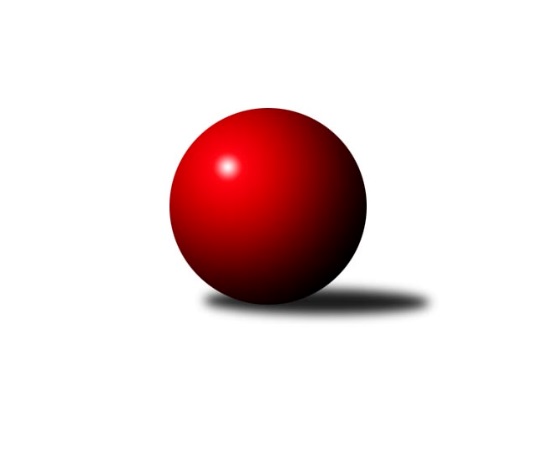 Č.26Ročník 2017/2018	24.5.2024 Krajský přebor Ústeckého kraje 2017/2018Statistika 26. kolaTabulka družstev:		družstvo	záp	výh	rem	proh	skore	sety	průměr	body	plné	dorážka	chyby	1.	TJ Sokol Duchcov B	26	22	0	4	157.5 : 50.5 	(208.5 : 103.5)	2565	44	1766	799	28.6	2.	TJ Sokol Údlice	26	20	1	5	138.0 : 70.0 	(194.5 : 117.5)	2546	41	1762	784	31.7	3.	TJ Elektrárny Kadaň B	26	19	2	5	138.5 : 69.5 	(175.5 : 136.5)	2527	40	1731	796	34.9	4.	TJ Slovan Vejprty	26	13	1	12	103.5 : 104.5 	(154.5 : 157.5)	2477	27	1725	753	45.5	5.	Sokol Ústí n. L.	26	13	0	13	102.0 : 106.0 	(141.0 : 171.0)	2435	26	1704	731	47.7	6.	TJ Lokomotiva Žatec	26	12	1	13	105.0 : 103.0 	(162.0 : 150.0)	2482	25	1738	744	39.8	7.	KO Česká Kamenice	26	12	1	13	105.0 : 103.0 	(154.0 : 158.0)	2472	25	1721	751	37.9	8.	TJ Lokomotiva Ústí n. L. B	26	12	0	14	102.0 : 106.0 	(153.0 : 159.0)	2457	24	1706	751	36.1	9.	ASK Lovosice	26	12	0	14	99.0 : 109.0 	(142.0 : 170.0)	2452	24	1724	728	45.6	10.	SKK Bílina	26	11	1	14	92.0 : 116.0 	(155.0 : 157.0)	2472	23	1735	737	43.3	11.	TJ VTŽ Chomutov B	26	9	0	17	89.0 : 119.0 	(161.0 : 151.0)	2469	18	1722	748	42.3	12.	TJ SK Verneřice	26	8	1	17	79.5 : 128.5 	(134.5 : 177.5)	2444	17	1723	721	46.2	13.	TJ Teplice Letná B	26	8	0	18	82.5 : 125.5 	(132.0 : 180.0)	2473	16	1717	756	43.5	14.	KK Hvězda Trnovany C	26	6	2	18	62.5 : 145.5 	(116.5 : 195.5)	2291	14	1635	657	58.2Tabulka doma:		družstvo	záp	výh	rem	proh	skore	sety	průměr	body	maximum	minimum	1.	TJ Sokol Duchcov B	13	13	0	0	90.0 : 14.0 	(119.0 : 37.0)	2696	26	2746	2555	2.	TJ Elektrárny Kadaň B	13	12	1	0	82.0 : 22.0 	(102.0 : 54.0)	2639	25	2712	2575	3.	TJ Sokol Údlice	13	12	1	0	80.0 : 24.0 	(116.5 : 39.5)	2614	25	2678	2523	4.	KO Česká Kamenice	13	10	0	3	70.0 : 34.0 	(92.5 : 63.5)	2515	20	2569	2442	5.	ASK Lovosice	13	10	0	3	68.0 : 36.0 	(86.5 : 69.5)	2438	20	2535	2365	6.	TJ Slovan Vejprty	13	10	0	3	65.5 : 38.5 	(91.5 : 64.5)	2506	20	2587	2367	7.	SKK Bílina	13	9	1	3	61.0 : 43.0 	(90.5 : 65.5)	2453	19	2518	2398	8.	Sokol Ústí n. L.	13	9	0	4	68.5 : 35.5 	(88.5 : 67.5)	2406	18	2549	2321	9.	TJ Lokomotiva Žatec	13	9	0	4	67.0 : 37.0 	(95.5 : 60.5)	2526	18	2603	2430	10.	TJ Lokomotiva Ústí n. L. B	13	9	0	4	66.0 : 38.0 	(89.0 : 67.0)	2653	18	2760	2561	11.	TJ VTŽ Chomutov B	13	7	0	6	57.0 : 47.0 	(93.0 : 63.0)	2598	14	2676	2497	12.	TJ SK Verneřice	13	6	1	6	53.0 : 51.0 	(82.5 : 73.5)	2444	13	2542	2374	13.	KK Hvězda Trnovany C	13	6	1	6	48.5 : 55.5 	(79.0 : 77.0)	2463	13	2545	2378	14.	TJ Teplice Letná B	13	6	0	7	49.5 : 54.5 	(80.0 : 76.0)	2452	12	2562	2361Tabulka venku:		družstvo	záp	výh	rem	proh	skore	sety	průměr	body	maximum	minimum	1.	TJ Sokol Duchcov B	13	9	0	4	67.5 : 36.5 	(89.5 : 66.5)	2555	18	2746	2413	2.	TJ Sokol Údlice	13	8	0	5	58.0 : 46.0 	(78.0 : 78.0)	2541	16	2678	2421	3.	TJ Elektrárny Kadaň B	13	7	1	5	56.5 : 47.5 	(73.5 : 82.5)	2518	15	2677	2413	4.	Sokol Ústí n. L.	13	4	0	9	33.5 : 70.5 	(52.5 : 103.5)	2437	8	2617	2273	5.	TJ Lokomotiva Žatec	13	3	1	9	38.0 : 66.0 	(66.5 : 89.5)	2479	7	2615	2252	6.	TJ Slovan Vejprty	13	3	1	9	38.0 : 66.0 	(63.0 : 93.0)	2475	7	2671	2287	7.	TJ Lokomotiva Ústí n. L. B	13	3	0	10	36.0 : 68.0 	(64.0 : 92.0)	2442	6	2525	2267	8.	KO Česká Kamenice	13	2	1	10	35.0 : 69.0 	(61.5 : 94.5)	2469	5	2692	2297	9.	TJ Teplice Letná B	13	2	0	11	33.0 : 71.0 	(52.0 : 104.0)	2475	4	2569	2326	10.	TJ VTŽ Chomutov B	13	2	0	11	32.0 : 72.0 	(68.0 : 88.0)	2459	4	2585	2325	11.	SKK Bílina	13	2	0	11	31.0 : 73.0 	(64.5 : 91.5)	2474	4	2621	2300	12.	ASK Lovosice	13	2	0	11	31.0 : 73.0 	(55.5 : 100.5)	2453	4	2651	2340	13.	TJ SK Verneřice	13	2	0	11	26.5 : 77.5 	(52.0 : 104.0)	2445	4	2652	2217	14.	KK Hvězda Trnovany C	13	0	1	12	14.0 : 90.0 	(37.5 : 118.5)	2278	1	2516	2119Tabulka podzimní části:		družstvo	záp	výh	rem	proh	skore	sety	průměr	body	doma	venku	1.	TJ Sokol Duchcov B	14	12	0	2	82.5 : 29.5 	(107.0 : 61.0)	2529	24 	6 	0 	0 	6 	0 	2	2.	TJ Sokol Údlice	14	11	1	2	76.0 : 36.0 	(110.0 : 58.0)	2543	23 	7 	1 	0 	4 	0 	2	3.	TJ Elektrárny Kadaň B	14	8	2	4	67.0 : 45.0 	(94.0 : 74.0)	2537	18 	7 	1 	0 	1 	1 	4	4.	TJ Slovan Vejprty	14	8	1	5	61.5 : 50.5 	(89.5 : 78.5)	2478	17 	6 	0 	0 	2 	1 	5	5.	TJ VTŽ Chomutov B	14	8	0	6	62.5 : 49.5 	(97.0 : 71.0)	2482	16 	6 	0 	1 	2 	0 	5	6.	TJ Lokomotiva Žatec	14	7	0	7	60.0 : 52.0 	(89.5 : 78.5)	2454	14 	7 	0 	1 	0 	0 	6	7.	KO Česká Kamenice	14	7	0	7	58.0 : 54.0 	(86.5 : 81.5)	2480	14 	5 	0 	1 	2 	0 	6	8.	SKK Bílina	14	6	1	7	50.0 : 62.0 	(82.0 : 86.0)	2445	13 	5 	1 	2 	1 	0 	5	9.	TJ Lokomotiva Ústí n. L. B	14	6	0	8	54.0 : 58.0 	(77.0 : 91.0)	2454	12 	4 	0 	2 	2 	0 	6	10.	Sokol Ústí n. L.	14	6	0	8	52.0 : 60.0 	(74.5 : 93.5)	2434	12 	5 	0 	3 	1 	0 	5	11.	TJ Teplice Letná B	14	5	0	9	46.0 : 66.0 	(76.0 : 92.0)	2473	10 	4 	0 	4 	1 	0 	5	12.	ASK Lovosice	14	5	0	9	45.0 : 67.0 	(70.0 : 98.0)	2384	10 	4 	0 	3 	1 	0 	6	13.	KK Hvězda Trnovany C	14	3	1	10	33.5 : 78.5 	(59.5 : 108.5)	2318	7 	3 	0 	3 	0 	1 	7	14.	TJ SK Verneřice	14	3	0	11	36.0 : 76.0 	(63.5 : 104.5)	2423	6 	3 	0 	3 	0 	0 	8Tabulka jarní části:		družstvo	záp	výh	rem	proh	skore	sety	průměr	body	doma	venku	1.	TJ Elektrárny Kadaň B	12	11	0	1	71.5 : 24.5 	(81.5 : 62.5)	2532	22 	5 	0 	0 	6 	0 	1 	2.	TJ Sokol Duchcov B	12	10	0	2	75.0 : 21.0 	(101.5 : 42.5)	2641	20 	7 	0 	0 	3 	0 	2 	3.	TJ Sokol Údlice	12	9	0	3	62.0 : 34.0 	(84.5 : 59.5)	2558	18 	5 	0 	0 	4 	0 	3 	4.	ASK Lovosice	12	7	0	5	54.0 : 42.0 	(72.0 : 72.0)	2528	14 	6 	0 	0 	1 	0 	5 	5.	Sokol Ústí n. L.	12	7	0	5	50.0 : 46.0 	(66.5 : 77.5)	2433	14 	4 	0 	1 	3 	0 	4 	6.	TJ Lokomotiva Ústí n. L. B	12	6	0	6	48.0 : 48.0 	(76.0 : 68.0)	2494	12 	5 	0 	2 	1 	0 	4 	7.	KO Česká Kamenice	12	5	1	6	47.0 : 49.0 	(67.5 : 76.5)	2467	11 	5 	0 	2 	0 	1 	4 	8.	TJ Lokomotiva Žatec	12	5	1	6	45.0 : 51.0 	(72.5 : 71.5)	2512	11 	2 	0 	3 	3 	1 	3 	9.	TJ SK Verneřice	12	5	1	6	43.5 : 52.5 	(71.0 : 73.0)	2476	11 	3 	1 	3 	2 	0 	3 	10.	SKK Bílina	12	5	0	7	42.0 : 54.0 	(73.0 : 71.0)	2494	10 	4 	0 	1 	1 	0 	6 	11.	TJ Slovan Vejprty	12	5	0	7	42.0 : 54.0 	(65.0 : 79.0)	2483	10 	4 	0 	3 	1 	0 	4 	12.	KK Hvězda Trnovany C	12	3	1	8	29.0 : 67.0 	(57.0 : 87.0)	2280	7 	3 	1 	3 	0 	0 	5 	13.	TJ Teplice Letná B	12	3	0	9	36.5 : 59.5 	(56.0 : 88.0)	2470	6 	2 	0 	3 	1 	0 	6 	14.	TJ VTŽ Chomutov B	12	1	0	11	26.5 : 69.5 	(64.0 : 80.0)	2473	2 	1 	0 	5 	0 	0 	6 Zisk bodů pro družstvo:		jméno hráče	družstvo	body	zápasy	v %	dílčí body	sety	v %	1.	Karel Kühnel 	KO Česká Kamenice 	21	/	25	(84%)	31	/	50	(62%)	2.	Jakub Hudec 	TJ Slovan Vejprty 	21	/	26	(81%)	38	/	52	(73%)	3.	Jiří Semelka 	TJ Sokol Duchcov B 	20.5	/	26	(79%)	38	/	52	(73%)	4.	Martin Vršan 	TJ Sokol Údlice 	20	/	25	(80%)	37	/	50	(74%)	5.	Tomáš Malec 	KO Česká Kamenice 	19	/	26	(73%)	36	/	52	(69%)	6.	Zdeněk Hošek 	TJ Elektrárny Kadaň B 	19	/	26	(73%)	29.5	/	52	(57%)	7.	Markéta Hofmanová 	TJ Sokol Duchcov B 	18	/	23	(78%)	32.5	/	46	(71%)	8.	Antonín Onderka 	TJ Elektrárny Kadaň B 	18	/	26	(69%)	32.5	/	52	(63%)	9.	Robert Ambra 	TJ Elektrárny Kadaň B 	18	/	26	(69%)	28	/	52	(54%)	10.	Daniel Sekyra 	TJ SK Verneřice  	17.5	/	26	(67%)	33	/	52	(63%)	11.	Miroslava Žáková 	TJ Sokol Duchcov B 	17	/	22	(77%)	29.5	/	44	(67%)	12.	Vladimír Hurník 	TJ Sokol Údlice 	16	/	21	(76%)	28.5	/	42	(68%)	13.	Stanislav, st. Šmíd st.	TJ VTŽ Chomutov B 	16	/	22	(73%)	33.5	/	44	(76%)	14.	Josef Hudec 	TJ Slovan Vejprty 	16	/	26	(62%)	27.5	/	52	(53%)	15.	Tomáš Charvát 	ASK Lovosice 	15	/	20	(75%)	24.5	/	40	(61%)	16.	Pavel Bidmon 	TJ Elektrárny Kadaň B 	15	/	21	(71%)	25	/	42	(60%)	17.	František Kopecký 	TJ Sokol Duchcov B 	15	/	26	(58%)	29	/	52	(56%)	18.	Zdeněk, st. Ptáček st.	TJ Lokomotiva Žatec 	15	/	26	(58%)	28	/	52	(54%)	19.	Dalibor Dařílek 	TJ Sokol Duchcov B 	14.5	/	21	(69%)	28.5	/	42	(68%)	20.	Jaroslav Verner 	TJ Sokol Údlice 	14	/	17	(82%)	24.5	/	34	(72%)	21.	Václav Tajbl st.	TJ Lokomotiva Žatec 	14	/	23	(61%)	29	/	46	(63%)	22.	Miloš Martínek 	KO Česká Kamenice 	14	/	24	(58%)	22.5	/	48	(47%)	23.	Tomáš Čecháček 	TJ Teplice Letná B 	14	/	25	(56%)	27	/	50	(54%)	24.	Eugen Škurla 	TJ Lokomotiva Ústí n. L. B 	14	/	25	(56%)	24.5	/	50	(49%)	25.	Petr Bílek 	Sokol Ústí n. L. 	13.5	/	16	(84%)	23.5	/	32	(73%)	26.	Petr Málek 	Sokol Ústí n. L. 	13.5	/	23	(59%)	25	/	46	(54%)	27.	Jan Salajka 	TJ Teplice Letná B 	13.5	/	23	(59%)	24	/	46	(52%)	28.	Petr Dvořák 	TJ Elektrárny Kadaň B 	13.5	/	24	(56%)	30	/	48	(63%)	29.	Ladislav Čecháček 	TJ Teplice Letná B 	13.5	/	24	(56%)	19	/	48	(40%)	30.	Jaroslav Chot 	ASK Lovosice 	13	/	25	(52%)	24.5	/	50	(49%)	31.	Milan Uher 	TJ Slovan Vejprty 	13	/	26	(50%)	25	/	52	(48%)	32.	Lenka Nováková 	TJ VTŽ Chomutov B 	12.5	/	23	(54%)	28	/	46	(61%)	33.	Filip Prokeš 	TJ VTŽ Chomutov B 	12.5	/	24	(52%)	25	/	48	(52%)	34.	Ladislav Zalabák 	ASK Lovosice 	12	/	18	(67%)	19	/	36	(53%)	35.	Martin Vondráček 	TJ Sokol Údlice 	12	/	20	(60%)	26	/	40	(65%)	36.	Jindřich Wolf 	Sokol Ústí n. L. 	12	/	20	(60%)	22	/	40	(55%)	37.	Martin Čecho 	SKK Bílina 	12	/	22	(55%)	23	/	44	(52%)	38.	Martin Budský 	TJ Slovan Vejprty 	12	/	24	(50%)	28	/	48	(58%)	39.	Zdeněk Vítr 	SKK Bílina 	11.5	/	18	(64%)	22.5	/	36	(63%)	40.	Václav Ajm 	TJ Lokomotiva Ústí n. L. B 	11.5	/	20	(58%)	25	/	40	(63%)	41.	Miroslav Farkaš 	TJ Slovan Vejprty 	11.5	/	22	(52%)	23	/	44	(52%)	42.	Petr, ml. Kunt ml.	Sokol Ústí n. L. 	11	/	21	(52%)	20	/	42	(48%)	43.	Lukáš Uhlíř 	SKK Bílina 	11	/	23	(48%)	24.5	/	46	(53%)	44.	Petr Lukšík 	TJ VTŽ Chomutov B 	11	/	26	(42%)	24	/	52	(46%)	45.	Jindřich Formánek 	TJ Sokol Duchcov B 	10.5	/	13	(81%)	19	/	26	(73%)	46.	Josef Málek 	TJ Lokomotiva Ústí n. L. B 	10.5	/	21	(50%)	19	/	42	(45%)	47.	Patrik Kukeně 	TJ SK Verneřice  	10.5	/	22	(48%)	25	/	44	(57%)	48.	Jiří Jarolím 	TJ Lokomotiva Žatec 	10.5	/	23	(46%)	21.5	/	46	(47%)	49.	Miroslav Náhlovský 	KK Hvězda Trnovany C 	10	/	12	(83%)	18	/	24	(75%)	50.	Milan Schoř 	Sokol Ústí n. L. 	10	/	20	(50%)	17.5	/	40	(44%)	51.	Radek Goldšmíd 	TJ Lokomotiva Žatec 	10	/	21	(48%)	19.5	/	42	(46%)	52.	Nataša Feketi 	TJ Elektrárny Kadaň B 	10	/	21	(48%)	18	/	42	(43%)	53.	Zdeněk Novák 	TJ VTŽ Chomutov B 	10	/	22	(45%)	25	/	44	(57%)	54.	Josef Jiřinský 	TJ Teplice Letná B 	10	/	23	(43%)	21	/	46	(46%)	55.	Petr Šmelhaus 	KO Česká Kamenice 	10	/	23	(43%)	19.5	/	46	(42%)	56.	Jitka Šálková 	KK Hvězda Trnovany C 	10	/	24	(42%)	24.5	/	48	(51%)	57.	Iveta Ptáčková 	TJ Lokomotiva Žatec 	10	/	25	(40%)	23.5	/	50	(47%)	58.	Josef Matoušek 	TJ Lokomotiva Ústí n. L. B 	9.5	/	13	(73%)	15.5	/	26	(60%)	59.	Filip Turtenwald 	TJ Lokomotiva Ústí n. L. B 	9.5	/	18	(53%)	21	/	36	(58%)	60.	Petr Mako 	TJ Sokol Údlice 	9.5	/	20	(48%)	22	/	40	(55%)	61.	Jiří, ml. Trojan ml.	TJ Lokomotiva Ústí n. L. B 	9	/	14	(64%)	13.5	/	28	(48%)	62.	Vladislav Janda 	KO Česká Kamenice 	9	/	23	(39%)	21.5	/	46	(47%)	63.	Jaroslav Ondráček 	ASK Lovosice 	9	/	23	(39%)	21	/	46	(46%)	64.	Antonín Čaboun 	TJ Lokomotiva Žatec 	8.5	/	10	(85%)	15	/	20	(75%)	65.	Miroslav Vondra 	SKK Bílina 	8.5	/	13	(65%)	18	/	26	(69%)	66.	Emil Campr 	TJ Sokol Údlice 	8.5	/	17	(50%)	17	/	34	(50%)	67.	Miroslav Zítek 	TJ Sokol Údlice 	8	/	18	(44%)	20	/	36	(56%)	68.	Martin Vích 	SKK Bílina 	8	/	21	(38%)	16.5	/	42	(39%)	69.	Lenka Chalupová 	TJ Sokol Duchcov B 	7	/	8	(88%)	12	/	16	(75%)	70.	Pavel Šporer 	TJ Sokol Duchcov B 	7	/	9	(78%)	13	/	18	(72%)	71.	Daniel Žemlička 	TJ SK Verneřice  	7	/	13	(54%)	14	/	26	(54%)	72.	Milan Nový 	KK Hvězda Trnovany C 	7	/	17	(41%)	15	/	34	(44%)	73.	Petr, st. Kunt st.	Sokol Ústí n. L. 	7	/	22	(32%)	13.5	/	44	(31%)	74.	Milan Hnilica 	TJ Teplice Letná B 	7	/	23	(30%)	19	/	46	(41%)	75.	Oldřich Fadrhons 	TJ Sokol Údlice 	6	/	11	(55%)	12	/	22	(55%)	76.	Pavlína Kubitová 	KK Hvězda Trnovany C 	6	/	17	(35%)	17	/	34	(50%)	77.	Lukáš Zítka 	TJ SK Verneřice  	6	/	17	(35%)	13	/	34	(38%)	78.	Jiří Pavelka 	SKK Bílina 	6	/	21	(29%)	16	/	42	(38%)	79.	Stanislav Novák 	TJ VTŽ Chomutov B 	6	/	23	(26%)	18	/	46	(39%)	80.	Martin Bergerhof 	KK Hvězda Trnovany C 	5.5	/	6	(92%)	10	/	12	(83%)	81.	Miloš Maňour 	ASK Lovosice 	5.5	/	21	(26%)	13	/	42	(31%)	82.	Anna Houdková 	ASK Lovosice 	5	/	10	(50%)	10	/	20	(50%)	83.	Tomáš Zahálka 	TJ Lokomotiva Ústí n. L. B 	5	/	11	(45%)	10	/	22	(45%)	84.	Milan Vik 	TJ Lokomotiva Ústí n. L. B 	5	/	14	(36%)	13.5	/	28	(48%)	85.	Pavlína Černíková 	SKK Bílina 	5	/	18	(28%)	16	/	36	(44%)	86.	Petr Kalina 	ASK Lovosice 	5	/	21	(24%)	12	/	42	(29%)	87.	Lenka Bůžková 	KK Hvězda Trnovany C 	4.5	/	25	(18%)	11	/	50	(22%)	88.	Michaela Šuterová 	TJ Lokomotiva Žatec 	4	/	5	(80%)	7	/	10	(70%)	89.	Miroslav Hilzensauer 	TJ Sokol Duchcov B 	4	/	6	(67%)	7	/	12	(58%)	90.	Johan Hablawetz 	TJ Slovan Vejprty 	4	/	11	(36%)	11	/	22	(50%)	91.	Pavlína Sekyrová 	TJ SK Verneřice  	4	/	18	(22%)	10	/	36	(28%)	92.	Rudolf Březina 	TJ Teplice Letná B 	4	/	25	(16%)	15	/	50	(30%)	93.	Eduard Šram 	TJ SK Verneřice  	3.5	/	11	(32%)	6.5	/	22	(30%)	94.	Milan Šelicha 	TJ SK Verneřice  	3	/	4	(75%)	6	/	8	(75%)	95.	Blažej Kašný 	TJ Sokol Údlice 	3	/	4	(75%)	5.5	/	8	(69%)	96.	Jaroslav Seifert 	TJ Elektrárny Kadaň B 	3	/	5	(60%)	4.5	/	10	(45%)	97.	Petr, st. Zalabák st.	ASK Lovosice 	3	/	5	(60%)	4	/	10	(40%)	98.	Petr Kuneš 	Sokol Ústí n. L. 	3	/	6	(50%)	4.5	/	12	(38%)	99.	Lubomír Ptáček 	TJ Lokomotiva Žatec 	3	/	7	(43%)	6.5	/	14	(46%)	100.	Ladislav, st. Elis st.	TJ SK Verneřice  	3	/	8	(38%)	7	/	16	(44%)	101.	Ladislav, ml. Elis ml.	TJ SK Verneřice  	3	/	11	(27%)	4	/	22	(18%)	102.	Gerhard Schlögl 	SKK Bílina 	3	/	13	(23%)	10	/	26	(38%)	103.	Jiří Augustovič 	TJ Slovan Vejprty 	3	/	17	(18%)	9	/	34	(26%)	104.	Miroslav Zítka 	TJ SK Verneřice  	3	/	20	(15%)	13	/	40	(33%)	105.	Ondřej Koblih 	KK Hvězda Trnovany C 	2.5	/	10	(25%)	6.5	/	20	(33%)	106.	Viktor Žďárský 	TJ VTŽ Chomutov B 	2	/	2	(100%)	2	/	4	(50%)	107.	Rudolf Podhola 	SKK Bílina 	2	/	3	(67%)	4.5	/	6	(75%)	108.	Zdeněk Verner 	TJ Lokomotiva Žatec 	2	/	4	(50%)	5	/	8	(63%)	109.	Michal Dvořák 	TJ Lokomotiva Žatec 	2	/	4	(50%)	4	/	8	(50%)	110.	Zdeněk, ml. Ptáček ml.	TJ Lokomotiva Žatec 	2	/	4	(50%)	3	/	8	(38%)	111.	Věra Šimečková 	KO Česká Kamenice 	2	/	5	(40%)	6	/	10	(60%)	112.	Lada Strnadová 	TJ Elektrárny Kadaň B 	2	/	5	(40%)	6	/	10	(60%)	113.	Karel Beran 	KO Česká Kamenice 	2	/	5	(40%)	5	/	10	(50%)	114.	Zdeněk Janda 	KO Česká Kamenice 	2	/	11	(18%)	6	/	22	(27%)	115.	Jiří Pulchart 	Sokol Ústí n. L. 	2	/	16	(13%)	9	/	32	(28%)	116.	Miroslava Zemánková 	KK Hvězda Trnovany C 	2	/	22	(9%)	10	/	44	(23%)	117.	Martin Soukup 	TJ Teplice Letná B 	1	/	1	(100%)	1	/	2	(50%)	118.	Emil Kirschdorf 	TJ Lokomotiva Ústí n. L. B 	1	/	1	(100%)	1	/	2	(50%)	119.	Jaroslav Kuneš 	Sokol Ústí n. L. 	1	/	1	(100%)	1	/	2	(50%)	120.	Tomáš Šaněk 	SKK Bílina 	1	/	2	(50%)	3	/	4	(75%)	121.	Olga Urbanová 	KO Česká Kamenice 	1	/	2	(50%)	2.5	/	4	(63%)	122.	Jan Zach 	TJ Elektrárny Kadaň B 	1	/	2	(50%)	2	/	4	(50%)	123.	Milan Wundrawitz 	Sokol Ústí n. L. 	1	/	2	(50%)	1	/	4	(25%)	124.	Karel Sottner 	TJ Lokomotiva Ústí n. L. B 	1	/	2	(50%)	1	/	4	(25%)	125.	Arnošt Werschall 	TJ Slovan Vejprty 	1	/	4	(25%)	4	/	8	(50%)	126.	Milan Jaworek 	TJ Lokomotiva Ústí n. L. B 	1	/	4	(25%)	4	/	8	(50%)	127.	Pavel Vaníček 	TJ VTŽ Chomutov B 	1	/	4	(25%)	3	/	8	(38%)	128.	Ladislav Sedlák 	TJ Teplice Letná B 	1	/	4	(25%)	2	/	8	(25%)	129.	Karel Bouša 	TJ Teplice Letná B 	1	/	4	(25%)	2	/	8	(25%)	130.	Jiří Malec 	KO Česká Kamenice 	1	/	6	(17%)	2	/	12	(17%)	131.	Michal Bůžek 	KK Hvězda Trnovany C 	1	/	12	(8%)	3.5	/	24	(15%)	132.	Jaroslav Filip 	TJ Teplice Letná B 	0.5	/	1	(50%)	1	/	2	(50%)	133.	Zdeněk Šimáček 	ASK Lovosice 	0.5	/	1	(50%)	1	/	2	(50%)	134.	Jaroslav Hodinář 	TJ Sokol Údlice 	0	/	1	(0%)	1	/	2	(50%)	135.	Pavel Wágner 	ASK Lovosice 	0	/	1	(0%)	1	/	2	(50%)	136.	Milan Daniš 	TJ Sokol Údlice 	0	/	1	(0%)	1	/	2	(50%)	137.	Eduard Skála 	TJ Teplice Letná B 	0	/	1	(0%)	0	/	2	(0%)	138.	Pavel Klíž 	ASK Lovosice 	0	/	1	(0%)	0	/	2	(0%)	139.	Jan Brhlík st.	TJ Teplice Letná B 	0	/	1	(0%)	0	/	2	(0%)	140.	Pavel Vacinek 	TJ Lokomotiva Žatec 	0	/	1	(0%)	0	/	2	(0%)	141.	Jiří, st. Trojan st.	TJ Lokomotiva Ústí n. L. B 	0	/	1	(0%)	0	/	2	(0%)	142.	Josef Korbelík 	TJ Sokol Údlice 	0	/	1	(0%)	0	/	2	(0%)	143.	Dančo Bosilkov 	TJ VTŽ Chomutov B 	0	/	1	(0%)	0	/	2	(0%)	144.	Václav Martínek 	TJ Sokol Duchcov B 	0	/	1	(0%)	0	/	2	(0%)	145.	Eva Chotová 	TJ Lokomotiva Žatec 	0	/	1	(0%)	0	/	2	(0%)	146.	Viktor Kováč 	Sokol Ústí n. L. 	0	/	2	(0%)	1	/	4	(25%)	147.	Lubomír Holý 	KO Česká Kamenice 	0	/	2	(0%)	1	/	4	(25%)	148.	František Ajm 	TJ Lokomotiva Ústí n. L. B 	0	/	2	(0%)	0	/	4	(0%)	149.	Lucie Johannisová 	KK Hvězda Trnovany C 	0	/	2	(0%)	0	/	4	(0%)	150.	Rudolf Hofmann 	TJ Lokomotiva Žatec 	0	/	2	(0%)	0	/	4	(0%)	151.	Marie Juklová 	TJ Lokomotiva Ústí n. L. B 	0	/	4	(0%)	1	/	8	(13%)	152.	Barbora Salajková 	KK Hvězda Trnovany C 	0	/	6	(0%)	0	/	12	(0%)	153.	Rudolf Tesařík 	TJ VTŽ Chomutov B 	0	/	7	(0%)	2.5	/	14	(18%)	154.	Bohuslav Hoffman 	TJ Slovan Vejprty 	0	/	8	(0%)	0	/	16	(0%)Průměry na kuželnách:		kuželna	průměr	plné	dorážka	chyby	výkon na hráče	1.	TJ Lokomotiva Ústí nad Labem, 1-4	2634	1807	827	33.2	(439.1)	2.	Duchcov, 1-4	2599	1773	826	33.0	(433.2)	3.	Kadaň, 1-2	2581	1785	796	39.7	(430.3)	4.	TJ VTŽ Chomutov, 1-2	2568	1772	796	39.3	(428.2)	5.	Údlice, 1-2	2527	1750	777	39.3	(421.3)	6.	Žatec, 1-2	2488	1729	758	38.0	(414.7)	7.	Česká Kamenice, 1-2	2485	1737	748	39.3	(414.3)	8.	Vejprty, 1-2	2484	1720	763	41.8	(414.1)	9.	Hvězda Trnovany, 1-2	2472	1724	748	46.5	(412.1)	10.	TJ Teplice Letná, 1-2	2452	1708	744	46.0	(408.7)	11.	Bílina, 1-2	2436	1701	735	44.8	(406.1)	12.	Verneřice, 1-2	2430	1699	730	42.5	(405.0)	13.	Bohušovice, 1-4	2414	1679	735	44.2	(402.5)	14.	Sokol Ústí, 1-2	2373	1679	694	53.5	(395.5)Nejlepší výkony na kuželnách:TJ Lokomotiva Ústí nad Labem, 1-4TJ Lokomotiva Ústí n. L. B	2760	19. kolo	Miroslav Náhlovský 	KK Hvězda Trnovany C	506	9. koloTJ Sokol Duchcov B	2746	22. kolo	Eugen Škurla 	TJ Lokomotiva Ústí n. L. B	492	13. koloTJ Lokomotiva Ústí n. L. B	2701	20. kolo	Václav Ajm 	TJ Lokomotiva Ústí n. L. B	487	19. koloTJ Lokomotiva Ústí n. L. B	2698	12. kolo	Eugen Škurla 	TJ Lokomotiva Ústí n. L. B	486	25. koloKO Česká Kamenice	2692	3. kolo	Tomáš Charvát 	ASK Lovosice	484	20. koloTJ Sokol Údlice	2678	1. kolo	Tomáš Malec 	KO Česká Kamenice	483	3. koloTJ Elektrárny Kadaň B	2677	12. kolo	Petr Málek 	Sokol Ústí n. L.	480	24. koloTJ Lokomotiva Ústí n. L. B	2674	3. kolo	Martin Vršan 	TJ Sokol Údlice	478	1. koloTJ Lokomotiva Ústí n. L. B	2663	9. kolo	Miloš Martínek 	KO Česká Kamenice	477	3. koloTJ Lokomotiva Ústí n. L. B	2660	22. kolo	Václav Ajm 	TJ Lokomotiva Ústí n. L. B	476	3. koloDuchcov, 1-4TJ Sokol Duchcov B	2746	17. kolo	Markéta Hofmanová 	TJ Sokol Duchcov B	503	6. koloTJ Sokol Duchcov B	2745	25. kolo	Markéta Hofmanová 	TJ Sokol Duchcov B	500	8. koloTJ Sokol Duchcov B	2742	15. kolo	Markéta Hofmanová 	TJ Sokol Duchcov B	500	1. koloTJ Sokol Duchcov B	2741	8. kolo	Dalibor Dařílek 	TJ Sokol Duchcov B	496	19. koloTJ Sokol Duchcov B	2733	23. kolo	Markéta Hofmanová 	TJ Sokol Duchcov B	490	24. koloTJ Sokol Duchcov B	2724	1. kolo	Markéta Hofmanová 	TJ Sokol Duchcov B	488	15. koloTJ Sokol Duchcov B	2709	6. kolo	František Kopecký 	TJ Sokol Duchcov B	485	25. koloTJ Sokol Duchcov B	2706	19. kolo	Jiří Semelka 	TJ Sokol Duchcov B	482	15. koloTJ Sokol Duchcov B	2702	21. kolo	Lenka Chalupová 	TJ Sokol Duchcov B	481	17. koloTJ Sokol Duchcov B	2681	3. kolo	Markéta Hofmanová 	TJ Sokol Duchcov B	480	25. koloKadaň, 1-2TJ Elektrárny Kadaň B	2712	4. kolo	Antonín Onderka 	TJ Elektrárny Kadaň B	495	10. koloTJ Elektrárny Kadaň B	2674	8. kolo	Zdeněk Hošek 	TJ Elektrárny Kadaň B	481	4. koloTJ Elektrárny Kadaň B	2664	14. kolo	Antonín Onderka 	TJ Elektrárny Kadaň B	480	3. koloTJ Elektrárny Kadaň B	2660	21. kolo	Zdeněk Hošek 	TJ Elektrárny Kadaň B	478	10. koloTJ Elektrárny Kadaň B	2660	6. kolo	Robert Ambra 	TJ Elektrárny Kadaň B	478	14. koloTJ Elektrárny Kadaň B	2653	19. kolo	Miroslav Farkaš 	TJ Slovan Vejprty	477	10. koloTJ Elektrárny Kadaň B	2650	3. kolo	Pavel Bidmon 	TJ Elektrárny Kadaň B	473	4. koloTJ Elektrárny Kadaň B	2648	11. kolo	Zdeněk Vítr 	SKK Bílina	471	16. koloTJ Sokol Duchcov B	2628	14. kolo	Antonín Onderka 	TJ Elektrárny Kadaň B	471	4. koloTJ Slovan Vejprty	2623	10. kolo	Robert Ambra 	TJ Elektrárny Kadaň B	471	21. koloTJ VTŽ Chomutov, 1-2TJ Sokol Údlice	2677	24. kolo	Martin Budský 	TJ Slovan Vejprty	498	16. koloTJ VTŽ Chomutov B	2676	13. kolo	Petr Lukšík 	TJ VTŽ Chomutov B	489	25. koloTJ Slovan Vejprty	2671	16. kolo	Zdeněk Novák 	TJ VTŽ Chomutov B	483	9. koloTJ VTŽ Chomutov B	2664	12. kolo	Lukáš Zítka 	TJ SK Verneřice 	476	18. koloTJ Sokol Duchcov B	2663	5. kolo	Jaroslav Verner 	TJ Sokol Údlice	475	24. koloTJ SK Verneřice 	2652	18. kolo	Filip Prokeš 	TJ VTŽ Chomutov B	474	20. koloTJ VTŽ Chomutov B	2651	20. kolo	Stanislav, st. Šmíd st.	TJ VTŽ Chomutov B	473	13. koloTJ Elektrárny Kadaň B	2648	22. kolo	Filip Prokeš 	TJ VTŽ Chomutov B	471	13. koloTJ VTŽ Chomutov B	2645	9. kolo	Milan Uher 	TJ Slovan Vejprty	470	16. koloTJ VTŽ Chomutov B	2621	2. kolo	Stanislav, st. Šmíd st.	TJ VTŽ Chomutov B	470	16. koloÚdlice, 1-2TJ Sokol Údlice	2678	20. kolo	Petr Dvořák 	TJ Elektrárny Kadaň B	494	7. koloTJ Sokol Údlice	2676	25. kolo	Martin Vršan 	TJ Sokol Údlice	487	22. koloTJ Sokol Údlice	2656	4. kolo	Martin Vršan 	TJ Sokol Údlice	486	20. koloTJ Sokol Údlice	2648	22. kolo	Vladimír Hurník 	TJ Sokol Údlice	482	11. koloTJ Sokol Údlice	2635	5. kolo	Jaroslav Verner 	TJ Sokol Údlice	478	2. koloTJ Sokol Údlice	2633	12. kolo	Jaroslav Verner 	TJ Sokol Údlice	478	25. koloTJ Sokol Údlice	2626	11. kolo	Martin Vršan 	TJ Sokol Údlice	474	12. koloTJ Sokol Údlice	2610	2. kolo	Vladimír Hurník 	TJ Sokol Údlice	470	20. koloTJ Sokol Údlice	2607	18. kolo	Vladimír Hurník 	TJ Sokol Údlice	467	22. koloTJ Sokol Údlice	2585	9. kolo	Emil Campr 	TJ Sokol Údlice	465	2. koloŽatec, 1-2TJ Sokol Duchcov B	2681	16. kolo	Zdeněk, st. Ptáček st.	TJ Lokomotiva Žatec	468	5. koloTJ Lokomotiva Žatec	2603	11. kolo	Zdeněk Vítr 	SKK Bílina	467	18. koloTJ Lokomotiva Žatec	2586	5. kolo	Jindřich Formánek 	TJ Sokol Duchcov B	464	16. koloTJ Lokomotiva Žatec	2584	26. kolo	Lenka Chalupová 	TJ Sokol Duchcov B	462	16. koloTJ Lokomotiva Žatec	2562	14. kolo	Markéta Hofmanová 	TJ Sokol Duchcov B	460	16. koloTJ Lokomotiva Žatec	2548	16. kolo	Radek Goldšmíd 	TJ Lokomotiva Žatec	457	14. koloTJ Slovan Vejprty	2538	4. kolo	Jiří Jarolím 	TJ Lokomotiva Žatec	454	11. koloTJ Lokomotiva Žatec	2529	7. kolo	Petr Málek 	Sokol Ústí n. L.	453	20. koloTJ Lokomotiva Žatec	2523	4. kolo	Antonín Čaboun 	TJ Lokomotiva Žatec	451	5. koloTJ Lokomotiva Žatec	2522	23. kolo	Jiří Jarolím 	TJ Lokomotiva Žatec	450	23. koloČeská Kamenice, 1-2ASK Lovosice	2613	16. kolo	Tomáš Malec 	KO Česká Kamenice	472	18. koloKO Česká Kamenice	2569	20. kolo	Jaroslav Chot 	ASK Lovosice	465	16. koloTJ Sokol Údlice	2565	13. kolo	Tomáš Malec 	KO Česká Kamenice	463	25. koloKO Česká Kamenice	2564	18. kolo	Tomáš Malec 	KO Česká Kamenice	461	22. koloKO Česká Kamenice	2561	13. kolo	Zdeněk, st. Ptáček st.	TJ Lokomotiva Žatec	459	12. koloKO Česká Kamenice	2560	25. kolo	Martin Vršan 	TJ Sokol Údlice	455	13. koloKO Česká Kamenice	2542	9. kolo	Milan Uher 	TJ Slovan Vejprty	454	2. koloTJ Sokol Duchcov B	2535	20. kolo	Filip Prokeš 	TJ VTŽ Chomutov B	453	15. koloTJ Lokomotiva Ústí n. L. B	2517	18. kolo	Tomáš Malec 	KO Česká Kamenice	452	12. koloKO Česká Kamenice	2517	12. kolo	Martin Budský 	TJ Slovan Vejprty	448	2. koloVejprty, 1-2TJ Slovan Vejprty	2587	12. kolo	Stanislav, st. Šmíd st.	TJ VTŽ Chomutov B	482	1. koloTJ Slovan Vejprty	2571	18. kolo	Josef Hudec 	TJ Slovan Vejprty	471	18. koloTJ Slovan Vejprty	2570	9. kolo	Martin Budský 	TJ Slovan Vejprty	468	22. koloTJ Slovan Vejprty	2559	17. kolo	Martin Budský 	TJ Slovan Vejprty	460	1. koloTJ Slovan Vejprty	2559	7. kolo	Antonín Onderka 	TJ Elektrárny Kadaň B	459	25. koloTJ Elektrárny Kadaň B	2549	25. kolo	Martin Budský 	TJ Slovan Vejprty	456	20. koloTJ Slovan Vejprty	2541	5. kolo	Josef Hudec 	TJ Slovan Vejprty	452	5. koloSokol Ústí n. L.	2531	12. kolo	Jakub Hudec 	TJ Slovan Vejprty	452	17. koloTJ Sokol Údlice	2528	15. kolo	Martin Vršan 	TJ Sokol Údlice	452	15. koloTJ Slovan Vejprty	2517	1. kolo	Josef Hudec 	TJ Slovan Vejprty	450	1. koloHvězda Trnovany, 1-2TJ Sokol Duchcov B	2593	26. kolo	Miroslav Náhlovský 	KK Hvězda Trnovany C	485	23. koloTJ Sokol Údlice	2546	19. kolo	Miroslav Náhlovský 	KK Hvězda Trnovany C	469	1. koloKK Hvězda Trnovany C	2545	23. kolo	Martin Bergerhof 	KK Hvězda Trnovany C	464	6. koloTJ Slovan Vejprty	2541	8. kolo	Miroslav Náhlovský 	KK Hvězda Trnovany C	463	3. koloKK Hvězda Trnovany C	2528	3. kolo	Jitka Šálková 	KK Hvězda Trnovany C	461	3. koloSKK Bílina	2515	13. kolo	Miroslav Náhlovský 	KK Hvězda Trnovany C	459	10. koloKK Hvězda Trnovany C	2508	24. kolo	Patrik Kukeně 	TJ SK Verneřice 	458	10. koloASK Lovosice	2505	24. kolo	Jitka Šálková 	KK Hvězda Trnovany C	456	23. koloTJ Elektrárny Kadaň B	2505	15. kolo	Dalibor Dařílek 	TJ Sokol Duchcov B	454	26. koloKK Hvězda Trnovany C	2494	13. kolo	Milan Nový 	KK Hvězda Trnovany C	452	21. koloTJ Teplice Letná, 1-2TJ Elektrárny Kadaň B	2596	20. kolo	Pavel Bidmon 	TJ Elektrárny Kadaň B	464	20. koloTJ Teplice Letná B	2562	14. kolo	Iveta Ptáčková 	TJ Lokomotiva Žatec	462	22. koloTJ Teplice Letná B	2550	7. kolo	Petr Dvořák 	TJ Elektrárny Kadaň B	456	20. koloTJ Lokomotiva Žatec	2527	22. kolo	Tomáš Čecháček 	TJ Teplice Letná B	453	18. koloTJ Sokol Duchcov B	2513	2. kolo	Tomáš Čecháček 	TJ Teplice Letná B	452	22. koloTJ Sokol Údlice	2499	10. kolo	Jakub Hudec 	TJ Slovan Vejprty	450	14. koloTJ Teplice Letná B	2486	18. kolo	Jiří Semelka 	TJ Sokol Duchcov B	449	2. koloTJ SK Verneřice 	2477	16. kolo	Miroslav Náhlovský 	KK Hvězda Trnovany C	448	18. koloTJ Lokomotiva Ústí n. L. B	2476	11. kolo	Tomáš Čecháček 	TJ Teplice Letná B	447	16. koloTJ Teplice Letná B	2473	22. kolo	Rudolf Březina 	TJ Teplice Letná B	447	14. koloBílina, 1-2SKK Bílina	2518	19. kolo	Stanislav, st. Šmíd st.	TJ VTŽ Chomutov B	471	21. koloSKK Bílina	2510	10. kolo	Martin Bergerhof 	KK Hvězda Trnovany C	459	14. koloTJ Elektrárny Kadaň B	2505	1. kolo	Miroslav Vondra 	SKK Bílina	454	21. koloSKK Bílina	2503	21. kolo	Rudolf Podhola 	SKK Bílina	454	19. koloSKK Bílina	2492	14. kolo	Martin Čecho 	SKK Bílina	454	21. koloSokol Ústí n. L.	2487	17. kolo	Petr Bílek 	Sokol Ústí n. L.	453	17. koloTJ Teplice Letná B	2480	19. kolo	Antonín Onderka 	TJ Elektrárny Kadaň B	453	1. koloTJ VTŽ Chomutov B	2476	21. kolo	Miroslav Vondra 	SKK Bílina	448	10. koloSKK Bílina	2466	17. kolo	Martin Čecho 	SKK Bílina	448	10. koloKK Hvězda Trnovany C	2465	14. kolo	Miroslava Žáková 	TJ Sokol Duchcov B	447	4. koloVerneřice, 1-2TJ VTŽ Chomutov B	2585	3. kolo	Daniel Sekyra 	TJ SK Verneřice 	462	9. koloTJ Sokol Údlice	2559	17. kolo	Patrik Kukeně 	TJ SK Verneřice 	460	1. koloTJ SK Verneřice 	2542	12. kolo	Stanislav, st. Šmíd st.	TJ VTŽ Chomutov B	457	3. koloTJ Elektrárny Kadaň B	2506	24. kolo	Patrik Kukeně 	TJ SK Verneřice 	456	22. koloTJ SK Verneřice 	2498	24. kolo	Zdeněk Novák 	TJ VTŽ Chomutov B	454	3. koloTJ Teplice Letná B	2492	1. kolo	Daniel Sekyra 	TJ SK Verneřice 	451	25. koloTJ SK Verneřice 	2467	15. kolo	Daniel Sekyra 	TJ SK Verneřice 	448	3. koloTJ Sokol Duchcov B	2461	9. kolo	Lukáš Uhlíř 	SKK Bílina	445	12. koloTJ SK Verneřice 	2459	22. kolo	Daniel Sekyra 	TJ SK Verneřice 	445	15. koloTJ SK Verneřice 	2451	25. kolo	Oldřich Fadrhons 	TJ Sokol Údlice	443	17. koloBohušovice, 1-4ASK Lovosice	2535	19. kolo	Tomáš Zahálka 	TJ Lokomotiva Ústí n. L. B	461	6. koloASK Lovosice	2504	21. kolo	Patrik Kukeně 	TJ SK Verneřice 	455	8. koloTJ Lokomotiva Žatec	2500	21. kolo	Tomáš Charvát 	ASK Lovosice	449	17. koloASK Lovosice	2490	26. kolo	Tomáš Charvát 	ASK Lovosice	448	26. koloASK Lovosice	2484	15. kolo	Jakub Hudec 	ASK Lovosice	447	19. koloTJ Lokomotiva Ústí n. L. B	2473	6. kolo	Jaroslav Chot 	ASK Lovosice	447	15. koloTJ Sokol Duchcov B	2465	10. kolo	Stanislav, st. Šmíd st.	TJ VTŽ Chomutov B	447	14. koloASK Lovosice	2459	17. kolo	Tomáš Charvát 	ASK Lovosice	446	19. koloASK Lovosice	2442	3. kolo	Zdeněk Vítr 	SKK Bílina	445	15. koloASK Lovosice	2441	10. kolo	Ladislav Zalabák 	ASK Lovosice	444	21. koloSokol Ústí, 1-2Sokol Ústí n. L.	2549	26. kolo	Milan Schoř 	Sokol Ústí n. L.	453	21. koloSokol Ústí n. L.	2495	21. kolo	Petr Bílek 	Sokol Ústí n. L.	449	18. koloTJ Slovan Vejprty	2483	26. kolo	Milan Schoř 	Sokol Ústí n. L.	441	26. koloSokol Ústí n. L.	2434	14. kolo	František Kopecký 	TJ Sokol Duchcov B	440	11. koloSokol Ústí n. L.	2430	6. kolo	Zdeněk Hošek 	TJ Elektrárny Kadaň B	439	18. koloTJ Sokol Údlice	2425	8. kolo	Petr Šmelhaus 	KO Česká Kamenice	435	10. koloTJ Elektrárny Kadaň B	2416	18. kolo	Jiří Semelka 	TJ Sokol Duchcov B	434	11. koloTJ Teplice Letná B	2415	21. kolo	Josef Hudec 	TJ Slovan Vejprty	433	26. koloTJ Sokol Duchcov B	2413	11. kolo	Martin Vondráček 	TJ Sokol Údlice	433	8. koloSokol Ústí n. L.	2411	10. kolo	Jindřich Wolf 	Sokol Ústí n. L.	433	11. koloČetnost výsledků:	8.0 : 0.0	11x	7.0 : 1.0	39x	6.5 : 1.5	4x	6.0 : 2.0	50x	5.5 : 2.5	2x	5.0 : 3.0	20x	4.5 : 3.5	2x	4.0 : 4.0	5x	3.5 : 4.5	1x	3.0 : 5.0	14x	2.5 : 5.5	1x	2.0 : 6.0	17x	1.5 : 6.5	3x	1.0 : 7.0	12x	0.5 : 7.5	1x